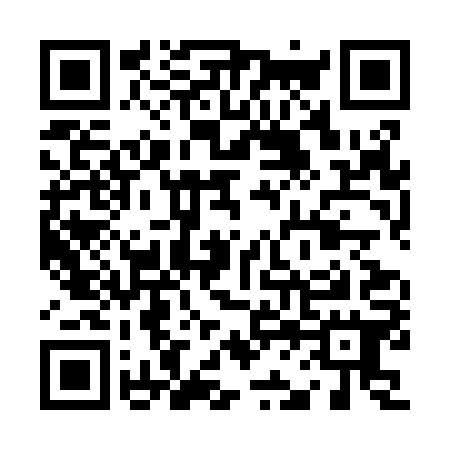 Ramadan times for Abau, Papua New GuineaMon 11 Mar 2024 - Wed 10 Apr 2024High Latitude Method: NonePrayer Calculation Method: Muslim World LeagueAsar Calculation Method: ShafiPrayer times provided by https://www.salahtimes.comDateDayFajrSuhurSunriseDhuhrAsrIftarMaghribIsha11Mon5:005:006:1012:163:286:226:227:2812Tue5:005:006:1012:163:286:216:217:2713Wed5:005:006:1012:153:286:206:207:2614Thu5:005:006:1012:153:286:206:207:2615Fri5:005:006:1012:153:286:196:197:2516Sat5:005:006:1012:143:296:196:197:2517Sun5:005:006:1012:143:296:186:187:2418Mon5:005:006:1012:143:296:186:187:2319Tue5:005:006:1012:143:296:176:177:2320Wed5:005:006:1012:133:296:166:167:2221Thu5:005:006:1012:133:296:166:167:2222Fri5:005:006:1012:133:296:156:157:2123Sat5:005:006:1012:123:296:156:157:2024Sun5:005:006:1012:123:296:146:147:2025Mon5:005:006:1012:123:296:146:147:1926Tue5:005:006:1012:113:296:136:137:1927Wed5:005:006:1012:113:296:126:127:1828Thu5:005:006:1012:113:296:126:127:1829Fri5:005:006:1012:113:296:116:117:1730Sat5:005:006:1012:103:296:116:117:1631Sun5:005:006:1012:103:286:106:107:161Mon5:005:006:1012:103:286:106:107:152Tue5:005:006:1012:093:286:096:097:153Wed5:005:006:1012:093:286:086:087:144Thu5:005:006:1012:093:286:086:087:145Fri5:005:006:0912:083:286:076:077:136Sat4:594:596:0912:083:286:076:077:137Sun4:594:596:0912:083:286:066:067:128Mon4:594:596:0912:083:286:066:067:129Tue4:594:596:0912:073:276:056:057:1110Wed4:594:596:0912:073:276:056:057:11